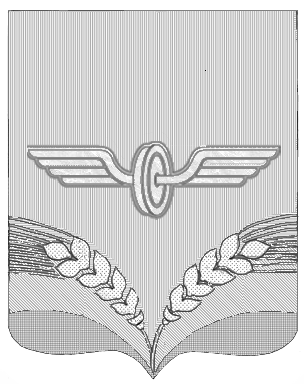 АДМИНИСТРАЦИЯ СОВЕТСКОГО РАЙОНА КУРСКОЙ ОБЛАСТИ П О С Т А Н О В Л Е Н И Е от  21.02.2019 года  №  150 Курская область, 306600, пос. Кшенский, ул. Пролетарская, 45О внесении изменений в постановление Администрации Советского района Курской области от 29.12.2015г. №839 «О порядкеразработки и корректировки прогнозов социально-экономического развития Советского района Курской области на среднесрочный и долгосрочный периоды»В соответствии с постановлением Администрации Курской области от  29 апреля 2016г. №263-па, от 29 мая 2017г. №430-па «О внесении изменений в постановление Администрации Курской области от 25.12.2015 №940-па «О порядке разработки и корректировки прогнозов социально-экономического развития Курской области на среднесрочный и долгосрочный периоды» Администрация Советского района Курской области ПОСТАНОВЛЯЕТ:Внести в Порядок разработки и корректировки прогнозов социально-экономического развития Советского района Курской области на среднесрочный и долгосрочный периоды, утвержденный постановлением Администрации Советского района Курской области от 29.12.2015г. №839 «О порядке разработки и корректировки прогнозов социально-экономического развития Советского района Курской области на среднесрочный и долгосрочный периоды», следующие изменения: Пункт 8 изложить в следующей редакции:«8. Среднесрочный прогноз разрабатывается в целом по Советскому району Курской области по видам экономической деятельности, по муниципальным образованиям Советского района Курской области на вариативной основе (в трех вариантах) на основе прогноза социально-экономического развития Российской Федерации на среднесрочный период, стратегии социально-экономического развития Курской области и данных, представляемых участниками разработки прогноза.Базовый вариант среднесрочного прогноза характеризует основные тенденции и параметры развития экономики в условиях консервативных траекторий изменения внешних и внутренних факторов при сохранении основных тенденций изменения эффективности использования ресурсов.Целевой вариант среднесрочного прогноза основан на достижении целевых показателей социально-экономического развития, учитывающих в полном объеме достижение целей и задач стратегического планирования при консервативных внешнеэкономических условиях.Консервативный вариант среднесрочного прогноза разрабатывается на основе консервативных оценок темпов экономического роста с учетом существенного ухудшения внешнеэкономических и иных условий.»;В пункте 9 подпункт е) исключить;Пункт 12 изложить в следующей редакции:«12. Среднесрочный прогноз, представляемый отделом по экономическому развитию, прогнозированию и труду Администрации Советского района Курской области в комитет по экономике и развитию Курской области, разрабатывается на вариативной основе (в трех вариантах) в разрезе муниципальных образований и формируется в целом по Советскому району Курской области по видам экономической деятельности.»;Пункт 17 изложить в следующей  редакции:«17. Среднесрочный прогноз, представляемый отделом по экономическому развитию, прогнозированию и труду Администрации Советского района Курской области в управление финансов Администрации Советского района Курской области для формирования проекта бюджета муниципального района «Советский район» Курской области на очередной финансовый год и на плановый период в сроки, устанавливаемые постановлением Администрации Советского района  Курской области о разработке среднесрочного прогноза и проекта бюджета муниципального района «Советский район» Курской области на очередной финансовый год и плановый период, разрабатывается на вариативной основе (в трех вариантах) по следующим показателям социально-экономического развития в целом по Советскому  району Курской области и в разрезе муниципальных образований:объемы отгруженных товаров собственного производства, выполненных работ и услуг, индексы промышленного производства;объемы и темпы роста (снижения) реализации сельскохозяйственной продукции собственного производства сельскохозяйственными организациями, индексы-дефляторы цен;объемы и стоимость добычи полезных ископаемых (по видам), облагаемых налогом на добычу полезных ископаемых;среднесписочная численность работников организаций (без внешних совместителей), темпы роста (снижения);фонд начисленной заработной платы работников организаций, темпы роста (снижения);прибыль прибыльных организаций для целей бухгалтерского учета (по видам экономической деятельности); финансовые результаты, убытки (без расшифровки по ОКВЭД);оборот розничной торговли, индексы физического объема, индексы-дефляторы цен (по крупным и средним организациям в разрезе муниципальных образований);оборот общественного питания, индексы физического объема, индексы-дефляторы цен (по крупным и средним организациям в разрезе муниципальных  образований);объем платных услуг населению, индексы физического объема, индексы-дефляторы цен (по крупным и средним организациям в разрезе муниципальных  образований);Пункт 22 изложить в следующей редакции: «22. Долгосрочный прогноз разрабатывается каждые 6 лет на 12 и более лет на основе прогноза социально - экономического развития Российской Федерации на долгосрочный период с учетом данных, представляемых участниками разработки прогноза.Решение о разработке долгосрочного прогноза с указанием срока, на который он разрабатывается, принимается Администрацией Советского района Курской области.»Пункт 23 изложить в следующей редакции: «23. Долгосрочный прогноз разрабатывается в целом по Советскому району Курской области по видам экономической деятельности на вариативной основе (в трех вариантах).Базовый вариант долгосрочного прогноза характеризует основные тенденции и параметры развития экономики в условиях консервативных траекторий изменения внешних и внутренних факторов при сохранении основных тенденций изменения эффективности использования ресурсов.Целевой вариант долгосрочного прогноза основан на достижении целевых показателей социально-экономического развития, учитывающих в полном объеме достижение целей и задач стратегического планирования при консервативных внешнеэкономических условиях.Консервативный вариант долгосрочного прогноза разрабатывается на основе консервативных оценок темпов экономического роста с учетом существенного ухудшения внешнеэкономических и иных условий.»;Пункт 27 изложить в следующей редакции:«27. Долгосрочный прогноз, представляемый отделом по экономическому развитию, прогнозированию и труду Администрации Советского района Курской области в Администрацию Курской области, разрабатывается в трех вариантах и формируется в целом по Советскому району Курской области по видам экономической деятельности.»;Пункт 31 изложить в следующей редакции: «31. Долгосрочный прогноз, представляемый в управление финансов Администрации Советского района Курской области для формирования проекта бюджетного прогноза на долгосрочный прогноз, разрабатывается в трех вариантах в целом по Советскому району Курской области по следующим показателям социально-экономического развития:численность занятых в экономике (среднегодовая), темп роста (снижения);объем отгруженных товаров собственного производства, выполненных работ и услуг, индекс промышленного производства, индекс-дефлятор оптовых цен промышленной продукции;индексы промышленного производства:в добыче полезных ископаемых;в обрабатывающих производствах, из них по виду экономической деятельности "Производство пищевых продуктов";в обеспечении электрической энергией, газом и паром; кондиционировании воздуха;в водоснабжении; водоотведении, организации сбора и утилизации отходов, деятельности по ликвидации загрязнений;объемы добычи полезных ископаемых (по видам), облагаемых налогом на добычу полезных ископаемых;объем и темп роста (снижения) реализации сельскохозяйственной продукции собственного производства сельскохозяйственными предприятиями, индекс-дефлятор цен;объемы производства основных видов сельскохозяйственной продукции;объем инвестиций в основной капитал за счет всех источников финансирования, индекс физического объема, индекс-дефлятор;объем инвестиций в основной капитал, за исключением бюджетных средств, индекс физического объема, индекс-дефлятор;объем работ, выполненных по виду деятельности "Строительство", индекс физического объема, индекс-дефлятор;ввод в эксплуатацию жилых домов, темпы роста (снижения);оборот розничной торговли, индекс физического объема, индекс-дефлятор цен;оборот общественного питания, индекс физического объема, индекс-дефлятор цен;объем платных услуг населению, индекс физического объема, индекс-дефлятор цен;прибыль прибыльных организаций для целей бухгалтерского учета, из нее прибыль в сельском, лесном хозяйствах, охоте, рыболовстве и рыбоводстве;фонд начисленной заработной платы работников организаций, темп роста (снижения)".2.Постановление вступает в силу со дня его подписания и подлежит опубликованию в информационно-телекоммуникационной сети «Интернет».Глава Советского района								     В.А.Савельев